Publicado en  el 24/09/2014 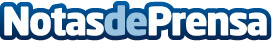 Entre abril y junio de 2014 se vendieron 91.338 viviendasLos resultados de la estadística sobre transacciones inmobiliarias de viviendas realizadas ante notario muestran que en el segundo trimestre de 2014 se vendieron en España 91.338 viviendas. Para encontrar un segundo trimestre con más transacciones hay que remontarse al año 2010.Datos de contacto:Nota de prensa publicada en: https://www.notasdeprensa.es/entre-abril-y-junio-de-2014-se-vendieron-91_1 Categorias: Inmobiliaria Construcción y Materiales http://www.notasdeprensa.es